 Confidenţial Date de identificare                                                                                                                                                     Numai pentru scopuri de cercetare statisticNumele persoanei de contact din cadrul INS (DRS/DJS):    							     !!! Chestionarul şi precizările metodologice pot fi descărcate şi de pe site-ul INS: www.insse.ro Dl (Dna) . . . . . . . . . . . . . . . . . . . . . . . . . . . . . . . . . . . . . . . . . . . . . . . . . . . . . . . . . . . . . . 					           Telefonul. . . . . . . . . . . . . . . . . . . . . . . . . .e-mail............ . . . . . . . . . . . . . . . . . . . . . . . . .                                                          Luna.............. 2019                 Identificator  statistic  Cap.1. Statistica raportării (se completează de către DRS/DJS)                                      Cap.2. Modificări, restructurări ale întreprinderii (se completează de către unitate)NORME DE COMPLETAREChestionarul completat cu date de către întreprindere trebuie să poarte semnătura conducătorului unităţii precum şi ştampila acesteia. De asemenea, solicităm ca întreprinderea să marcheze, în rubricile corespunzătoare din cartuşul „Autentificare date declarate”, capitolele cu date şi cele fără date, după caz.Capitolul: Date de identificare - conţine informaţii referitoare la identificarea întreprinderii, preluate din Registrul statistic al agenţilor economici şi sociali (REGIS) care constituie baza de sondaj pentru anchetele statistice de întreprindere. Se cere întreprinderii să comunice eventualele modificări/corecţii intervenite la: codul fiscal (Codul unic de identificare), denumire, adresă, forma de proprietate, forma juridică, adresa de e-mail şi activitatea principală exercitată (clasa CAEN Rev.2).  Modificările vor fi completate în rubricile corespunzătoare prin suprascriere.	Capitolul 1: Statistica raportării cuprinde informaţii referitoare la situaţia întreprinderii în caz de nonrăspuns.  Se completează de către reprezentantul Direcţiei Judeţene de Statistică.	Capitolul 2: Modificări, restructurări ale întreprinderii se completează cu informaţii potrivit cauzelor ce duc la discontinuităţi semnificative în rezultatele activităţii, comparativ cu perioada anterioară.Modificări organizatorice se marchează în cazul în care întreprinderea continuă să existe, dar s-au produs diminuări sau creşteri importante ale activelor.Evenimente se marchează în cazul în care restructurarea a condus practic la desfiinţarea întreprinderii, asociată de regulă cu apariţia unor întreprinderi noi. 	 DEFINIŢII , CLASIFICĂRI ŞI NOMENCLATOARE UTILIZATEÎntreprinderea reprezintă cea mai mică grupare de unităţi legale care se constituie ca o unitate organizaţională de producţie de bunuri sau servicii şi care beneficiază de autonomie de decizie, preponderent pentru asigurarea resurselor sale curente. O întreprindere exercită una sau mai multe activităţi economice în una sau mai multe locaţii.	Clasificarea Activităţilor din Economia Naţională (CAEN Rev.2), aprobată prin H.G. nr. 656 din 6 octombrie 1997, cu modificările şi completările ulterioare şi Ordinele Preşedintelui INS nr.601/2002 şi  nr.  337/2007 a intrat în  vigoare la data de 01.01.2008.Potrivit Art. 3, “CAEN Rev.2 se aplică în toate domeniile de activitate economică şi socială şi este obligatorie pentru toate organele administraţiei publice centrale şi locale, unităţi bugetare, agenţi economici indiferent de forma de proprietate, organizaţii sindicale, profesionale şi politice, fundaţii, asociaţii şi alte persoane fizice şi juridice, la completarea documentelor oficiale ori de câte ori se cere precizarea activităţii”.O activitate are loc atunci când prin combinaţia de resurse – echipamente, forţă de muncă, tehnici de producţie, fluxuri de informaţii sau produse – se realizează bunuri sau servicii. În practică, majoritatea unităţilor de producţie efectuează mai multe activităţi economice fiind necesară identificarea activităţii principale pentru a încadra unitatea într-o clasă de activitate (patru cifre) potrivit clasificării CAEN Rev.2.	Activitatea principală,  este acea activitate care contribuie în cea mai mare măsură la valoarea adăugată totală a unităţii luate în considerare. Activitatea principală astfel identificată asigură, în mod necesar, 50% sau mai mult, din valoarea adăugată totală a unităţii. În caz de neclarităţi privind modul de codificare, vă rugăm să contactaţi specialiştii Direcţiei Judeţene de Statisticǎ.	Activităţi secundare sunt acele activităţi care, alături de activitatea principală, produc bunuri şi servicii destinate a fi vândute către terţi. În cazul în care o întreprindere, pe lângă activitatea principală desfăşoară mai multe activităţi secundare pentru care ţine contabilitate distinct (poate furniza informaţii referitoare la valoarea producţiei, consumul intermediar, costul manoperei şi surplusul operaţional, forţa de muncă  şi formarea capitalului fix brut) atunci întreprinderea trebuie să furnizeze date atât pentru activitatea principală cât şi pentru cele secundare.Unitǎţile cu numǎr mediu de salariaţi sub 50 pot completa, în Capitolul “Numărul mediu al salariaţilor şi câştigurile salariale”,  doar datele corespunzătoare coloanei “Total unitate”, fără detaliere pe activităţi.  Nomenclatorul de forme de proprietate        Nomenclatorul de forme juridiceCap.CA: Cifra de afaceri total pentru unităţile cu activitatea principală  cuprinsă în diviziunile CAEN Rev.2: 05  33 în luna ..................... 2019				   												  Datele se înscriu în numere întregi (fără zecimale)              - lei preuri curente (fără TVA) –Corelaie:   col.1= col.2 +  col.3 ; col. 3 >= col. 4 ; col.5= col.6 +  col.7 ; col. 7 >= col. 8 ;     1) Se completează cu date pentru luna anterioară  numai în cazul raportării eronate, reglărilor în contabilitate efectuate după data raportării, precum şi a lipsei furnizării datelor.Zona Euro cuprinde următoarele state: Austria, Belgia, Cipru, Estonia, Finlanda, Franţa, Germania, Grecia, Irlanda, Italia, Letonia, Lituania, Luxembourg, Malta, Olanda, Portugalia, Slovacia, Slovenia şi Spania.Cap.M: Principalele cauze care au determinat modificri importante n nivelul cifrei de afaceri n luna raportat fa de lunile anterioare - marcaţi (scderi sub 50% sau creteri peste 50%)Cap.CN: Valoarea comenzilor (contractelor) pentru unităţile cu activitatea principală  cuprinsă în industria prelucrătoare care lucrează pe bază de comenzi2)                 în luna ........................ 2019Datele se înscriu în numere întregi (fără zecimale)   - lei preuri curente (fără TVA) -Corelaţie: rd.2>=rd.31) Se completează cu date pentru luna anterioară numai în cazul raportării eronate, reglărilor în contabilitate efectuate după data raportării, precum şi a lipsei furnizării datelor.Zona Euro cuprinde următoarele state: Austria, Belgia, Cipru, Estonia, Finlanda, Franţa, Germania, Grecia, Irlanda, Italia, Letonia, Lituania, Luxembourg, Malta, Olanda, Portugalia, Slovacia, Slovenia şi Spania.2) Industria prelucrătoare care lucrează pe bază de comenzi cuprinde următoarele diviziuni CAEN Rev.2:13, 14, 17, 20, 21, 24  30.  Cap.MCN: Principalele cauze care au determinat modificri importante n nivelul comenzilor noi  n luna raportat fa de lunile anterioare               - marcaţi (scderi sub 50% sau creteri peste 50%)Cap.PROD: Produse  şi  servicii  cu  caracter  industrial în luna ...............2019Datele se înscriu în numere întregi (fără zecimale)1)Se completează cu date pentru luna anterioară  numai în cazul raportării eronate, reglărilor în contabilitate efectuate după data raportării, precum şi a lipsei furnizării datelor.2)Se completează conform  precizărilor metodologice privind capitolul PROD.Datele se înscriu în numere întregi (fără zecimale)1)Se completează cu date pentru luna anterioară  numai în cazul raportării eronate, reglărilor în contabilitate efectuate după data raportării, precum şi a lipsei furnizării datelor.2)Se completează conform  precizărilor metodologice privind capitolul PROD.*) !!!Atenţie: Contravaloarea biletelor de valoare (tichete de masă, tichete cadou, tichete de creşă, tichete culturale, vouchere de vacanţă) se va evidenţia în funcţie de fondul din care sunt plătite, astfel: în rd.1 şi rd.2 dacă sunt plătite din fondul de salarii, respectiv în rd.6 dacă sunt plătite din alte fonduri.(continuare)*) !!!Atenţie: Contravaloarea biletelor de valoare (tichete de masă, tichete cadou, tichete de creşă, tichete culturale, vouchere de vacanţă) se va evidenţia în funcţie de fondul din care sunt plătite, astfel: în rd.1 şi rd.2 dacă sunt plătite din fondul de salarii, respectiv în rd.6 dacă sunt plătite din alte fonduri.CAP. DIF. Cauze ale diferenelor () fa de luna anterioar                            NOTĂ: Se va marca cu X în csuţele corespunztoare cazurilor semnalate 1) Se va completa la nivel de clasă (4 cifre) conform Clasificrii Activitilor din Economia Naional (CAEN Rev.2) aprobată prin Ordinul Preşedintelui INS nr. 337/2007, publicat în Monitorul Oficial al României  nr. 293/03.05.2007.2) Total unitate = col.2 + .... + col.15  Cap.INV:  Investiţii nete pe elemente de structură n perioada 1.01.  - .............. 2019                                                                                                                                                                                                         Datele se înscriu în numere întregi (fără zecimale)                                                                                                                                                                                                                     - lei preuri curente (fără TVA) -Corelaţie: col.1= col.2+ col.4+ col.5+ col.6+ col.7 ; col.2>=col.3           Cap.DIFINV: Principalele cauze care au determinat modificri importante n nivelul investiţiilor n perioada raportat fa de perioada                               anterioară – marcaţi  (scderi sub 50% sau creteri peste 50%)  Cap.ATS:  Valoarea stocurilor  în trimestrul .............. 2019                                                                                                                                                             Datele se înscriu în numere întregi (fără zecimale)                                                                                                                                                                                - lei preuri curente (fără TVA) -		 1) Stocul de mrfuri se va completa de către unităţile ce au activitate de comerţCorelaţie: rd.1= rd.2+ rd.3+ rd.4+ rd.5;             C.U.I. / cod  FISCAL  └─┴─┴─┴─┴─┴─┴─┴─┴─┴─┘Denumirea unitii.....................………………………….......................................................................................…………………………...….. .................................................... Judeul ..........................…...................................……………………………..... └─┴─┘                                                                                                                                                                                                             cod  SIRUTALocalitatea ......................…...............……………………………. └─┴─┴─┴─┴─┴─┘                                                                                                                                                                                 cod  SIRUTAStrada ........................................……………………………..... Nr ......... Sectorul ..……Telefon.......................................   E-mail .........................................................................Forma juridic1)..........................…....................……………………………Cod  └─┴─┘Forma de proprietate2)...............…......................……………………...……Cod  └─┴─┘Activitatea principal............….............................................……………………………………….…………………………........................................…........CAEN Rev.2   └─┴─┴─┴─┘1), 2) Se completează conform nomenclatoarelor de pe versoROMNIAInstitutul Naional deStatisticCercetare  Statistic Indicatori pe termen scurt în industrie TSAprobat de Institutul Naional de Statistic n baza Legii nr. 226/2009 privind organizarea şi funcţionarea statisticii oficiale în România, cu modificările şi completările ulterioare, care prevede:– “Institutul Naţional de Statistică este autorizat să solicite şi să obţină gratuit date statistice de la toate persoanele fizice şi juridice rezidente în România sau nerezidente care îşi desfăşoară activitatea pe teritoriul României.”.- Constituie contravenii faptele prevăzute la Art.45 lit.a), b), c) din Legea nr. 226/2009 privind organizarea i funcţionarea statisticii oficiale în România.Cercetare statistică realizată în conformitate cu Regulamentele Consiliului U.E. nr.1165/1998 şi nr. 1158/2005.  Acest formular poate fi completat pe Portalul web pentru preluarea on-line a datelor statistice  e-SOP, conform notificărilor primite, accesând link-ul https://esop.insse.ro/esop-web/ sau poate fi transmis pe suport de hârtie la Institutul Naional de Statistic, Direcia Regională de Statistic (Direcia Regională de Statistic Bucureti)/Direcia Judeean de Statistic pnă la data de 15 a lunii următoare celei de referinţă.AUTENTIFICARE DATE DECLARATEConducătorul unităţii   .................................................                                                            ....................................              (nume, prenume)                                                                                  (semntura )                                                                                                                               L.S.Telefonul .........................                                                         Nr. .......... data ............. 20.....Înainte de semnarea  documentului, vă rugăm să marcaţi modul de completare a capitolelor:Aprobat de Institutul Naional de Statistic n baza Legii nr. 226/2009 privind organizarea şi funcţionarea statisticii oficiale în România, cu modificările şi completările ulterioare, care prevede:– “Institutul Naţional de Statistică este autorizat să solicite şi să obţină gratuit date statistice de la toate persoanele fizice şi juridice rezidente în România sau nerezidente care îşi desfăşoară activitatea pe teritoriul României.”.- Constituie contravenii faptele prevăzute la Art.45 lit.a), b), c) din Legea nr. 226/2009 privind organizarea i funcţionarea statisticii oficiale în România.Cercetare statistică realizată în conformitate cu Regulamentele Consiliului U.E. nr.1165/1998 şi nr. 1158/2005.  Acest formular poate fi completat pe Portalul web pentru preluarea on-line a datelor statistice  e-SOP, conform notificărilor primite, accesând link-ul https://esop.insse.ro/esop-web/ sau poate fi transmis pe suport de hârtie la Institutul Naional de Statistic, Direcia Regională de Statistic (Direcia Regională de Statistic Bucureti)/Direcia Judeean de Statistic pnă la data de 15 a lunii următoare celei de referinţă.AUTENTIFICARE DATE DECLARATEConducătorul unităţii   .................................................                                                            ....................................              (nume, prenume)                                                                                  (semntura )                                                                                                                               L.S.Telefonul .........................                                                         Nr. .......... data ............. 20.....Înainte de semnarea  documentului, vă rugăm să marcaţi modul de completare a capitolelor:Aprobat de Institutul Naional de Statistic n baza Legii nr. 226/2009 privind organizarea şi funcţionarea statisticii oficiale în România, cu modificările şi completările ulterioare, care prevede:– “Institutul Naţional de Statistică este autorizat să solicite şi să obţină gratuit date statistice de la toate persoanele fizice şi juridice rezidente în România sau nerezidente care îşi desfăşoară activitatea pe teritoriul României.”.- Constituie contravenii faptele prevăzute la Art.45 lit.a), b), c) din Legea nr. 226/2009 privind organizarea i funcţionarea statisticii oficiale în România.Cercetare statistică realizată în conformitate cu Regulamentele Consiliului U.E. nr.1165/1998 şi nr. 1158/2005.  Acest formular poate fi completat pe Portalul web pentru preluarea on-line a datelor statistice  e-SOP, conform notificărilor primite, accesând link-ul https://esop.insse.ro/esop-web/ sau poate fi transmis pe suport de hârtie la Institutul Naional de Statistic, Direcia Regională de Statistic (Direcia Regională de Statistic Bucureti)/Direcia Judeean de Statistic pnă la data de 15 a lunii următoare celei de referinţă.AUTENTIFICARE DATE DECLARATEConducătorul unităţii   .................................................                                                            ....................................              (nume, prenume)                                                                                  (semntura )                                                                                                                               L.S.Telefonul .........................                                                         Nr. .......... data ............. 20.....Înainte de semnarea  documentului, vă rugăm să marcaţi modul de completare a capitolelor:Aprobat de Institutul Naional de Statistic n baza Legii nr. 226/2009 privind organizarea şi funcţionarea statisticii oficiale în România, cu modificările şi completările ulterioare, care prevede:– “Institutul Naţional de Statistică este autorizat să solicite şi să obţină gratuit date statistice de la toate persoanele fizice şi juridice rezidente în România sau nerezidente care îşi desfăşoară activitatea pe teritoriul României.”.- Constituie contravenii faptele prevăzute la Art.45 lit.a), b), c) din Legea nr. 226/2009 privind organizarea i funcţionarea statisticii oficiale în România.Cercetare statistică realizată în conformitate cu Regulamentele Consiliului U.E. nr.1165/1998 şi nr. 1158/2005.  Acest formular poate fi completat pe Portalul web pentru preluarea on-line a datelor statistice  e-SOP, conform notificărilor primite, accesând link-ul https://esop.insse.ro/esop-web/ sau poate fi transmis pe suport de hârtie la Institutul Naional de Statistic, Direcia Regională de Statistic (Direcia Regională de Statistic Bucureti)/Direcia Judeean de Statistic pnă la data de 15 a lunii următoare celei de referinţă.AUTENTIFICARE DATE DECLARATEConducătorul unităţii   .................................................                                                            ....................................              (nume, prenume)                                                                                  (semntura )                                                                                                                               L.S.Telefonul .........................                                                         Nr. .......... data ............. 20.....Înainte de semnarea  documentului, vă rugăm să marcaţi modul de completare a capitolelor:Aprobat de Institutul Naional de Statistic n baza Legii nr. 226/2009 privind organizarea şi funcţionarea statisticii oficiale în România, cu modificările şi completările ulterioare, care prevede:– “Institutul Naţional de Statistică este autorizat să solicite şi să obţină gratuit date statistice de la toate persoanele fizice şi juridice rezidente în România sau nerezidente care îşi desfăşoară activitatea pe teritoriul României.”.- Constituie contravenii faptele prevăzute la Art.45 lit.a), b), c) din Legea nr. 226/2009 privind organizarea i funcţionarea statisticii oficiale în România.Cercetare statistică realizată în conformitate cu Regulamentele Consiliului U.E. nr.1165/1998 şi nr. 1158/2005.  Acest formular poate fi completat pe Portalul web pentru preluarea on-line a datelor statistice  e-SOP, conform notificărilor primite, accesând link-ul https://esop.insse.ro/esop-web/ sau poate fi transmis pe suport de hârtie la Institutul Naional de Statistic, Direcia Regională de Statistic (Direcia Regională de Statistic Bucureti)/Direcia Judeean de Statistic pnă la data de 15 a lunii următoare celei de referinţă.AUTENTIFICARE DATE DECLARATEConducătorul unităţii   .................................................                                                            ....................................              (nume, prenume)                                                                                  (semntura )                                                                                                                               L.S.Telefonul .........................                                                         Nr. .......... data ............. 20.....Înainte de semnarea  documentului, vă rugăm să marcaţi modul de completare a capitolelor:Aprobat de Institutul Naional de Statistic n baza Legii nr. 226/2009 privind organizarea şi funcţionarea statisticii oficiale în România, cu modificările şi completările ulterioare, care prevede:– “Institutul Naţional de Statistică este autorizat să solicite şi să obţină gratuit date statistice de la toate persoanele fizice şi juridice rezidente în România sau nerezidente care îşi desfăşoară activitatea pe teritoriul României.”.- Constituie contravenii faptele prevăzute la Art.45 lit.a), b), c) din Legea nr. 226/2009 privind organizarea i funcţionarea statisticii oficiale în România.Cercetare statistică realizată în conformitate cu Regulamentele Consiliului U.E. nr.1165/1998 şi nr. 1158/2005.  Acest formular poate fi completat pe Portalul web pentru preluarea on-line a datelor statistice  e-SOP, conform notificărilor primite, accesând link-ul https://esop.insse.ro/esop-web/ sau poate fi transmis pe suport de hârtie la Institutul Naional de Statistic, Direcia Regională de Statistic (Direcia Regională de Statistic Bucureti)/Direcia Judeean de Statistic pnă la data de 15 a lunii următoare celei de referinţă.AUTENTIFICARE DATE DECLARATEConducătorul unităţii   .................................................                                                            ....................................              (nume, prenume)                                                                                  (semntura )                                                                                                                               L.S.Telefonul .........................                                                         Nr. .......... data ............. 20.....Înainte de semnarea  documentului, vă rugăm să marcaţi modul de completare a capitolelor:Aprobat de Institutul Naional de Statistic n baza Legii nr. 226/2009 privind organizarea şi funcţionarea statisticii oficiale în România, cu modificările şi completările ulterioare, care prevede:– “Institutul Naţional de Statistică este autorizat să solicite şi să obţină gratuit date statistice de la toate persoanele fizice şi juridice rezidente în România sau nerezidente care îşi desfăşoară activitatea pe teritoriul României.”.- Constituie contravenii faptele prevăzute la Art.45 lit.a), b), c) din Legea nr. 226/2009 privind organizarea i funcţionarea statisticii oficiale în România.Cercetare statistică realizată în conformitate cu Regulamentele Consiliului U.E. nr.1165/1998 şi nr. 1158/2005.  Acest formular poate fi completat pe Portalul web pentru preluarea on-line a datelor statistice  e-SOP, conform notificărilor primite, accesând link-ul https://esop.insse.ro/esop-web/ sau poate fi transmis pe suport de hârtie la Institutul Naional de Statistic, Direcia Regională de Statistic (Direcia Regională de Statistic Bucureti)/Direcia Judeean de Statistic pnă la data de 15 a lunii următoare celei de referinţă.AUTENTIFICARE DATE DECLARATEConducătorul unităţii   .................................................                                                            ....................................              (nume, prenume)                                                                                  (semntura )                                                                                                                               L.S.Telefonul .........................                                                         Nr. .......... data ............. 20.....Înainte de semnarea  documentului, vă rugăm să marcaţi modul de completare a capitolelor:Aprobat de Institutul Naional de Statistic n baza Legii nr. 226/2009 privind organizarea şi funcţionarea statisticii oficiale în România, cu modificările şi completările ulterioare, care prevede:– “Institutul Naţional de Statistică este autorizat să solicite şi să obţină gratuit date statistice de la toate persoanele fizice şi juridice rezidente în România sau nerezidente care îşi desfăşoară activitatea pe teritoriul României.”.- Constituie contravenii faptele prevăzute la Art.45 lit.a), b), c) din Legea nr. 226/2009 privind organizarea i funcţionarea statisticii oficiale în România.Cercetare statistică realizată în conformitate cu Regulamentele Consiliului U.E. nr.1165/1998 şi nr. 1158/2005.  Acest formular poate fi completat pe Portalul web pentru preluarea on-line a datelor statistice  e-SOP, conform notificărilor primite, accesând link-ul https://esop.insse.ro/esop-web/ sau poate fi transmis pe suport de hârtie la Institutul Naional de Statistic, Direcia Regională de Statistic (Direcia Regională de Statistic Bucureti)/Direcia Judeean de Statistic pnă la data de 15 a lunii următoare celei de referinţă.AUTENTIFICARE DATE DECLARATEConducătorul unităţii   .................................................                                                            ....................................              (nume, prenume)                                                                                  (semntura )                                                                                                                               L.S.Telefonul .........................                                                         Nr. .......... data ............. 20.....Înainte de semnarea  documentului, vă rugăm să marcaţi modul de completare a capitolelor:Aprobat de Institutul Naional de Statistic n baza Legii nr. 226/2009 privind organizarea şi funcţionarea statisticii oficiale în România, cu modificările şi completările ulterioare, care prevede:– “Institutul Naţional de Statistică este autorizat să solicite şi să obţină gratuit date statistice de la toate persoanele fizice şi juridice rezidente în România sau nerezidente care îşi desfăşoară activitatea pe teritoriul României.”.- Constituie contravenii faptele prevăzute la Art.45 lit.a), b), c) din Legea nr. 226/2009 privind organizarea i funcţionarea statisticii oficiale în România.Cercetare statistică realizată în conformitate cu Regulamentele Consiliului U.E. nr.1165/1998 şi nr. 1158/2005.  Acest formular poate fi completat pe Portalul web pentru preluarea on-line a datelor statistice  e-SOP, conform notificărilor primite, accesând link-ul https://esop.insse.ro/esop-web/ sau poate fi transmis pe suport de hârtie la Institutul Naional de Statistic, Direcia Regională de Statistic (Direcia Regională de Statistic Bucureti)/Direcia Judeean de Statistic pnă la data de 15 a lunii următoare celei de referinţă.AUTENTIFICARE DATE DECLARATEConducătorul unităţii   .................................................                                                            ....................................              (nume, prenume)                                                                                  (semntura )                                                                                                                               L.S.Telefonul .........................                                                         Nr. .......... data ............. 20.....Înainte de semnarea  documentului, vă rugăm să marcaţi modul de completare a capitolelor:Aprobat de Institutul Naional de Statistic n baza Legii nr. 226/2009 privind organizarea şi funcţionarea statisticii oficiale în România, cu modificările şi completările ulterioare, care prevede:– “Institutul Naţional de Statistică este autorizat să solicite şi să obţină gratuit date statistice de la toate persoanele fizice şi juridice rezidente în România sau nerezidente care îşi desfăşoară activitatea pe teritoriul României.”.- Constituie contravenii faptele prevăzute la Art.45 lit.a), b), c) din Legea nr. 226/2009 privind organizarea i funcţionarea statisticii oficiale în România.Cercetare statistică realizată în conformitate cu Regulamentele Consiliului U.E. nr.1165/1998 şi nr. 1158/2005.  Acest formular poate fi completat pe Portalul web pentru preluarea on-line a datelor statistice  e-SOP, conform notificărilor primite, accesând link-ul https://esop.insse.ro/esop-web/ sau poate fi transmis pe suport de hârtie la Institutul Naional de Statistic, Direcia Regională de Statistic (Direcia Regională de Statistic Bucureti)/Direcia Judeean de Statistic pnă la data de 15 a lunii următoare celei de referinţă.AUTENTIFICARE DATE DECLARATEConducătorul unităţii   .................................................                                                            ....................................              (nume, prenume)                                                                                  (semntura )                                                                                                                               L.S.Telefonul .........................                                                         Nr. .......... data ............. 20.....Înainte de semnarea  documentului, vă rugăm să marcaţi modul de completare a capitolelor:Aprobat de Institutul Naional de Statistic n baza Legii nr. 226/2009 privind organizarea şi funcţionarea statisticii oficiale în România, cu modificările şi completările ulterioare, care prevede:– “Institutul Naţional de Statistică este autorizat să solicite şi să obţină gratuit date statistice de la toate persoanele fizice şi juridice rezidente în România sau nerezidente care îşi desfăşoară activitatea pe teritoriul României.”.- Constituie contravenii faptele prevăzute la Art.45 lit.a), b), c) din Legea nr. 226/2009 privind organizarea i funcţionarea statisticii oficiale în România.Cercetare statistică realizată în conformitate cu Regulamentele Consiliului U.E. nr.1165/1998 şi nr. 1158/2005.  Acest formular poate fi completat pe Portalul web pentru preluarea on-line a datelor statistice  e-SOP, conform notificărilor primite, accesând link-ul https://esop.insse.ro/esop-web/ sau poate fi transmis pe suport de hârtie la Institutul Naional de Statistic, Direcia Regională de Statistic (Direcia Regională de Statistic Bucureti)/Direcia Judeean de Statistic pnă la data de 15 a lunii următoare celei de referinţă.AUTENTIFICARE DATE DECLARATEConducătorul unităţii   .................................................                                                            ....................................              (nume, prenume)                                                                                  (semntura )                                                                                                                               L.S.Telefonul .........................                                                         Nr. .......... data ............. 20.....Înainte de semnarea  documentului, vă rugăm să marcaţi modul de completare a capitolelor:Aprobat de Institutul Naional de Statistic n baza Legii nr. 226/2009 privind organizarea şi funcţionarea statisticii oficiale în România, cu modificările şi completările ulterioare, care prevede:– “Institutul Naţional de Statistică este autorizat să solicite şi să obţină gratuit date statistice de la toate persoanele fizice şi juridice rezidente în România sau nerezidente care îşi desfăşoară activitatea pe teritoriul României.”.- Constituie contravenii faptele prevăzute la Art.45 lit.a), b), c) din Legea nr. 226/2009 privind organizarea i funcţionarea statisticii oficiale în România.Cercetare statistică realizată în conformitate cu Regulamentele Consiliului U.E. nr.1165/1998 şi nr. 1158/2005.  Acest formular poate fi completat pe Portalul web pentru preluarea on-line a datelor statistice  e-SOP, conform notificărilor primite, accesând link-ul https://esop.insse.ro/esop-web/ sau poate fi transmis pe suport de hârtie la Institutul Naional de Statistic, Direcia Regională de Statistic (Direcia Regională de Statistic Bucureti)/Direcia Judeean de Statistic pnă la data de 15 a lunii următoare celei de referinţă.AUTENTIFICARE DATE DECLARATEConducătorul unităţii   .................................................                                                            ....................................              (nume, prenume)                                                                                  (semntura )                                                                                                                               L.S.Telefonul .........................                                                         Nr. .......... data ............. 20.....Înainte de semnarea  documentului, vă rugăm să marcaţi modul de completare a capitolelor: C.U.I. / cod  FISCAL  └─┴─┴─┴─┴─┴─┴─┴─┴─┴─┘Denumirea unitii.....................………………………….......................................................................................…………………………...….. .................................................... Judeul ..........................…...................................……………………………..... └─┴─┘                                                                                                                                                                                                             cod  SIRUTALocalitatea ......................…...............……………………………. └─┴─┴─┴─┴─┴─┘                                                                                                                                                                                 cod  SIRUTAStrada ........................................……………………………..... Nr ......... Sectorul ..……Telefon.......................................   E-mail .........................................................................Forma juridic1)..........................…....................……………………………Cod  └─┴─┘Forma de proprietate2)...............…......................……………………...……Cod  └─┴─┘Activitatea principal............….............................................……………………………………….…………………………........................................…........CAEN Rev.2   └─┴─┴─┴─┘1), 2) Se completează conform nomenclatoarelor de pe versoROMNIAInstitutul Naional deStatisticCercetare  Statistic Indicatori pe termen scurt în industrie TSCAPITOLE CU DATECAPITOLE CU DATECAPITOLE CU DATECAPITOLE CU DATECAPITOLE CU DATECAPITOLE CU DATECAPITOLE FĂRĂ DATECAPITOLE FĂRĂ DATECAPITOLE FĂRĂ DATECAPITOLE FĂRĂ DATECAPITOLE FĂRĂ DATECAPITOLE FĂRĂ DATE C.U.I. / cod  FISCAL  └─┴─┴─┴─┴─┴─┴─┴─┴─┴─┘Denumirea unitii.....................………………………….......................................................................................…………………………...….. .................................................... Judeul ..........................…...................................……………………………..... └─┴─┘                                                                                                                                                                                                             cod  SIRUTALocalitatea ......................…...............……………………………. └─┴─┴─┴─┴─┴─┘                                                                                                                                                                                 cod  SIRUTAStrada ........................................……………………………..... Nr ......... Sectorul ..……Telefon.......................................   E-mail .........................................................................Forma juridic1)..........................…....................……………………………Cod  └─┴─┘Forma de proprietate2)...............…......................……………………...……Cod  └─┴─┘Activitatea principal............….............................................……………………………………….…………………………........................................…........CAEN Rev.2   └─┴─┴─┴─┘1), 2) Se completează conform nomenclatoarelor de pe versoROMNIAInstitutul Naional deStatisticCercetare  Statistic Indicatori pe termen scurt în industrie TSCA CNPRODNRSAL INVATSCACNPRODNRSAL   INVATS C.U.I. / cod  FISCAL  └─┴─┴─┴─┴─┴─┴─┴─┴─┴─┘Denumirea unitii.....................………………………….......................................................................................…………………………...….. .................................................... Judeul ..........................…...................................……………………………..... └─┴─┘                                                                                                                                                                                                             cod  SIRUTALocalitatea ......................…...............……………………………. └─┴─┴─┴─┴─┴─┘                                                                                                                                                                                 cod  SIRUTAStrada ........................................……………………………..... Nr ......... Sectorul ..……Telefon.......................................   E-mail .........................................................................Forma juridic1)..........................…....................……………………………Cod  └─┴─┘Forma de proprietate2)...............…......................……………………...……Cod  └─┴─┘Activitatea principal............….............................................……………………………………….…………………………........................................…........CAEN Rev.2   └─┴─┴─┴─┘1), 2) Se completează conform nomenclatoarelor de pe versoROMNIAInstitutul Naional deStatisticCercetare  Statistic Indicatori pe termen scurt în industrie TS1.  Chestionarul statistic a fost completat                             DA1.  Chestionarul statistic a fost completat                             DA1.  Chestionarul statistic a fost completat                             DA1.  Chestionarul statistic a fost completat                             DA1.  Chestionarul statistic a fost completat                             DA1.  Chestionarul statistic a fost completat                             DA1.  Chestionarul statistic a fost completat                             DA1.Vă rugăm să marcaţi dacă au avut  loc modificări organizatorice în perioada de referinţă:1.Vă rugăm să marcaţi dacă au avut  loc modificări organizatorice în perioada de referinţă:1.Vă rugăm să marcaţi dacă au avut  loc modificări organizatorice în perioada de referinţă:     în totalitate cu datele solicitate?      în totalitate cu datele solicitate?      în totalitate cu datele solicitate?      în totalitate cu datele solicitate?     NU          ⁪ comasări          ⁪ scindări2.  Cauze de non-răspuns total (marcaţi cu X):2.  Cauze de non-răspuns total (marcaţi cu X):2.  Cauze de non-răspuns total (marcaţi cu X):2.  Cauze de non-răspuns total (marcaţi cu X):2.  Cauze de non-răspuns total (marcaţi cu X):2.  Cauze de non-răspuns total (marcaţi cu X):2.  Cauze de non-răspuns total (marcaţi cu X):2.Evenimente ce au produs încetarea existenţei întreprinderii:2.Evenimente ce au produs încetarea existenţei întreprinderii:2.Evenimente ce au produs încetarea existenţei întreprinderii:- refuză să răspundă....................................................................- refuză să răspundă....................................................................- refuză să răspundă....................................................................- refuză să răspundă....................................................................- refuză să răspundă....................................................................- refuză să răspundă....................................................................- refuză să răspundă....................................................................2Unităţi care rezultă în urma divizării Unităţi care rezultă în urma divizării - întreprindere neidentificată.....................................................- întreprindere neidentificată.....................................................- întreprindere neidentificată.....................................................- întreprindere neidentificată.....................................................- întreprindere neidentificată.....................................................- întreprindere neidentificată.....................................................- întreprindere neidentificată.....................................................3⁪ divizareC.U.I └─┴─┴─┴─┴─┴─┴─┴─┴─┴─┘Denumire....................................................................- neinteres pentru lucrare...........................................................- neinteres pentru lucrare...........................................................- neinteres pentru lucrare...........................................................- neinteres pentru lucrare...........................................................- neinteres pentru lucrare...........................................................- neinteres pentru lucrare...........................................................- neinteres pentru lucrare...........................................................4C.U.I └─┴─┴─┴─┴─┴─┴─┴─┴─┴─┘Denumire....................................................................- întreprindere necontactată......................................................- întreprindere necontactată......................................................- întreprindere necontactată......................................................- întreprindere necontactată......................................................- întreprindere necontactată......................................................- întreprindere necontactată......................................................- întreprindere necontactată......................................................5C.U.I └─┴─┴─┴─┴─┴─┴─┴─┴─┴─┘Denumire....................................................................- întreprindere temporar fără activitate..................................- întreprindere temporar fără activitate..................................- întreprindere temporar fără activitate..................................- întreprindere temporar fără activitate..................................- întreprindere temporar fără activitate..................................- întreprindere temporar fără activitate..................................- întreprindere temporar fără activitate..................................6Unitatea rezultată în urma fuziunii Unitatea rezultată în urma fuziunii - întreprindere desfiinţată..........................................................- întreprindere desfiinţată..........................................................- întreprindere desfiinţată..........................................................- întreprindere desfiinţată..........................................................- întreprindere desfiinţată..........................................................- întreprindere desfiinţată..........................................................- întreprindere desfiinţată..........................................................7⁪ fuziuneC.U.I └─┴─┴─┴─┴─┴─┴─┴─┴─┴─┘Denumire....................................................................- răspuns furnizat de altă unitate...............................................- răspuns furnizat de altă unitate...............................................- răspuns furnizat de altă unitate...............................................- răspuns furnizat de altă unitate...............................................- răspuns furnizat de altă unitate...............................................- răspuns furnizat de altă unitate...............................................- răspuns furnizat de altă unitate...............................................8Unitatea care a absorbit Unitatea care a absorbit - fără date datorită evenimentelor (divizare, fuziune, etc).- fără date datorită evenimentelor (divizare, fuziune, etc).- fără date datorită evenimentelor (divizare, fuziune, etc).- fără date datorită evenimentelor (divizare, fuziune, etc).- fără date datorită evenimentelor (divizare, fuziune, etc).- fără date datorită evenimentelor (divizare, fuziune, etc).- fără date datorită evenimentelor (divizare, fuziune, etc).9(vezi cap.2 pct.2)⁪ absorbţieC.U.I └─┴─┴─┴─┴─┴─┴─┴─┴─┴─┘Denumire....................................................................- fără date datorită evenimentelor (divizare, fuziune, etc).- fără date datorită evenimentelor (divizare, fuziune, etc).- fără date datorită evenimentelor (divizare, fuziune, etc).- fără date datorită evenimentelor (divizare, fuziune, etc).- fără date datorită evenimentelor (divizare, fuziune, etc).- fără date datorită evenimentelor (divizare, fuziune, etc).- fără date datorită evenimentelor (divizare, fuziune, etc).(vezi cap.2 pct.2)⁪ absorbţieC.U.I └─┴─┴─┴─┴─┴─┴─┴─┴─┴─┘Descriere                                       Cod                                                        Descriere                                               CodProprietate integral de stat                  10Proprietate  privat  (capital social privat romnesc sau romnesc  i  strin)Integral românesc                                  31Românesc şi străin                                32Proprietate majoritar de stat (capital social de stat peste 50%) Stat+privat românesc                   21Stat+ străin                                   22Stat+ privat românesc + străin     23Proprietate cooperatist                                40Proprietate obteasc                                    50Proprietate majoritar privat  (capital social privat peste 50%)Stat+privat românesc                   26Stat+ străin                                   27Stat+ privat românesc + străin     28Proprietate integral strin                          60Proprietate public de interes  naional    i  local (instituii i uniti de  interes public)        70              DescriereCodRegie autonomă (RA)1Societate în nume colectiv (SNC)2Societate în comandită simplă (SCS)3Societate în comandită pe acţiuni (SCA)4Societate pe acţiuni (SA)5Societate cu răspundere limitată (SRL)6Societate (cooperativă) mesteşugărească (OC1)7Societate (cooperativă) de consum (OC2)8Societate (cooperativă) de credit (OC3)9Sucursale firme straine (cu personalitate juridică)15Alte forme juridice29C.U.I. / cod  FISCAL  └─┴─┴─┴─┴─┴─┴─┴─┴─┴─┘Denumirea unitii.....................…………………………...................................................................…………………………...….............................................................Identificator  statistic   TSCauze de non-răspuns parţial (se completează de către unitate) - marcaţiC.U.I. / cod  FISCAL  └─┴─┴─┴─┴─┴─┴─┴─┴─┴─┘Denumirea unitii.....................…………………………...................................................................…………………………...….............................................................Identificator  statistic   TS1.Refuz de răspuns                                                                                             └─┘C.U.I. / cod  FISCAL  └─┴─┴─┴─┴─┴─┴─┴─┴─┴─┘Denumirea unitii.....................…………………………...................................................................…………………………...….............................................................Identificator  statistic   TS2.Temporar fără activitate                                                                                  └─┘C.U.I. / cod  FISCAL  └─┴─┴─┴─┴─┴─┴─┴─┴─┴─┘Denumirea unitii.....................…………………………...................................................................…………………………...….............................................................Identificator  statistic   TS3.Alte cauze (precizaţi care)…………………………………………………………………………............└─┘C.U.I. / cod  FISCAL  └─┴─┴─┴─┴─┴─┴─┴─┴─┴─┘Denumirea unitii.....................…………………………...................................................................…………………………...….............................................................Identificator  statistic   TSPersoana responsabilă de completarea datelor capitolului:   Dl(Dna).........................................................................................................   telefonul.....................................................e-mail.........................................Luna curentLuna curentLuna curentLuna curentLuna anterioar1)Luna anterioar1)Luna anterioar1)Luna anterioar1)Nr.Totaldin care : pe destinaţiidin care : pe destinaţiidin care : pe destinaţiiTotaldin care : pe destinaţiidin care : pe destinaţiidin care : pe destinaţiirndPiaţa internPiaţa externPiaţa externTotalPiaţa internPiaţa externPiaţa externTotaldin care:zona  EUROTotalTotaldin care:zona  EUROAB123456781Cifra de afaceri Nr. rndCauzeNr. rndCauze1lips desfacere................................................................………….5produse cu ciclu lung de fabricaie...................................………………...2comenzi sczute/mari................................…………...........……….6producie n lohn sau processing......................................………………..3lipsă materie primă …………………………………………………7alte cauze (precizai care)…………………….................………………..4producie sezonier.......................................................…………..........................................................................................………………C.U.I. / cod  FISCAL  └─┴─┴─┴─┴─┴─┴─┴─┴─┴─┘Denumirea unitii.....................…………………………............................................................................…………………………...…............................................Identificator  statistic  IND TSCauze de non-răspuns parţial (se completează de către unitate) - marcaţiC.U.I. / cod  FISCAL  └─┴─┴─┴─┴─┴─┴─┴─┴─┴─┘Denumirea unitii.....................…………………………............................................................................…………………………...…............................................Identificator  statistic  IND TS1.Refuz de răspuns                                                                                                         └─┘C.U.I. / cod  FISCAL  └─┴─┴─┴─┴─┴─┴─┴─┴─┴─┘Denumirea unitii.....................…………………………............................................................................…………………………...…............................................Identificator  statistic  IND TS2.Temporar fără activitate                                                                                              └─┘C.U.I. / cod  FISCAL  └─┴─┴─┴─┴─┴─┴─┴─┴─┴─┘Denumirea unitii.....................…………………………............................................................................…………………………...…............................................Identificator  statistic  IND TS3. Nu lucrează pe bază de comenzi                                                                                └─┘C.U.I. / cod  FISCAL  └─┴─┴─┴─┴─┴─┴─┴─┴─┴─┘Denumirea unitii.....................…………………………............................................................................…………………………...…............................................Identificator  statistic  IND TS4. Alte cauze (precizaţi care)…………………………………………………………………..└─┘C.U.I. / cod  FISCAL  └─┴─┴─┴─┴─┴─┴─┴─┴─┴─┘Denumirea unitii.....................…………………………............................................................................…………………………...…............................................Identificator  statistic  IND TSPersoana responsabilă de completarea datelor capitolului:   Dl(Dna)..................................................................................................................   telefonul.........................................................e-mail...............................................                                                                               Luna curentă                                                                               Luna curentă                                                                               Luna curentă                                                                               Luna curentăLuna anterioară1)Luna anterioară1)Nr.rândDestinaţiiComenzi (contracte ) noi primite n cursul luniiComenzi (contracte) onorate n cursul luniiComenzi (contracte ) noi primite n cursul luniiComenzi (contracte) onorate n cursul luniiAB12341Piaa intern2Piaa extern3din care: Zona  EURONr. rndCauzeNr. rndCauze1lips desfacere................................................................………….5produse cu ciclu lung de fabricaie...................................………………...2comenzi sczute/mari................................…………...........……….6producie n lohn sau processing......................................………………..3lipsă materie primă …………………………………………………7alte cauze (precizai care)…………………….................………………..4producie sezonier.......................................................…………..........................................................................................………………C.U.I. / cod  FISCAL  └─┴─┴─┴─┴─┴─┴─┴─┴─┴─┘Denumirea unitii.....................…………………………....................................................................................…………………………...…....................................................Identificator  statistic   TSCauze de non-răspuns parţial (se completează de către unitate) - marcaţiC.U.I. / cod  FISCAL  └─┴─┴─┴─┴─┴─┴─┴─┴─┴─┘Denumirea unitii.....................…………………………....................................................................................…………………………...…....................................................Identificator  statistic   TS1.Refuz de răspuns                                                                                                 └─┘C.U.I. / cod  FISCAL  └─┴─┴─┴─┴─┴─┴─┴─┴─┴─┘Denumirea unitii.....................…………………………....................................................................................…………………………...…....................................................Identificator  statistic   TS2.Temporar fără activitate                                                                                      └─┘C.U.I. / cod  FISCAL  └─┴─┴─┴─┴─┴─┴─┴─┴─┴─┘Denumirea unitii.....................…………………………....................................................................................…………………………...…....................................................Identificator  statistic   TS3.Nu realizează produse din nomenclatorul PRODROM lunar                             └─┘C.U.I. / cod  FISCAL  └─┴─┴─┴─┴─┴─┴─┴─┴─┴─┘Denumirea unitii.....................…………………………....................................................................................…………………………...…....................................................Identificator  statistic   TS4.Alte cauze (precizaţi care)...............………………………………………………….………………….…...└─┘C.U.I. / cod  FISCAL  └─┴─┴─┴─┴─┴─┴─┴─┴─┴─┘Denumirea unitii.....................…………………………....................................................................................…………………………...…....................................................Identificator  statistic   TSPersoana responsabilă de completarea datelor capitolului:   Dl(Dna)................................................................................................................   telefonul...........................................................e-mail..........................................CODUL ŞI DENUMIREA PRODUSULUI / SERVICIULUI INDUSTRIAL CONFORM NOMENCLATORULUI  PRODROMUnitatea de măsurăStocla începutul luniiStocla începutul luniiProducţiarealizatăîn luna curentăIEŞIRI / CONSUM de produse şi servicii(din col.1 + col.2):IEŞIRI / CONSUM de produse şi servicii(din col.1 + col.2):IEŞIRI / CONSUM de produse şi servicii(din col.1 + col.2):IEŞIRI / CONSUM de produse şi servicii(din col.1 + col.2):Stoc la sfârşitul lunii(col.1+col.2) --(col.3+col.4++col.5+col.6)Valoarea producţiei livrate şi a produselor executate cu materialul clienţilor (ieşite din unitate)(fără TVA)- lei preţuri curente -Producţia realizată în luna anterioară1)CODUL ŞI DENUMIREA PRODUSULUI / SERVICIULUI INDUSTRIAL CONFORM NOMENCLATORULUI  PRODROMUnitatea de măsurăStocla începutul luniiStocla începutul luniiProducţiarealizatăîn luna curentăLivratLivratLivratConsum intern productivStoc la sfârşitul lunii(col.1+col.2) --(col.3+col.4++col.5+col.6)Valoarea producţiei livrate şi a produselor executate cu materialul clienţilor (ieşite din unitate)(fără TVA)- lei preţuri curente -Producţia realizată în luna anterioară1)CODUL ŞI DENUMIREA PRODUSULUI / SERVICIULUI INDUSTRIAL CONFORM NOMENCLATORULUI  PRODROMUnitatea de măsurăStocla începutul luniiStocla începutul luniiProducţiarealizatăîn luna curentăPiaţainternăPiaţaexternăExecutate cu materialele clienţilorConsum intern productivStoc la sfârşitul lunii(col.1+col.2) --(col.3+col.4++col.5+col.6)Valoarea producţiei livrate şi a produselor executate cu materialul clienţilor (ieşite din unitate)(fără TVA)- lei preţuri curente -Producţia realizată în luna anterioară1)Cod2)ABC123456789CODUL ŞI DENUMIREA PRODUSULUI / SERVICIULUI INDUSTRIAL CONFORM NOMENCLATORULUI  PRODROMUnitatea de măsurăStocla începutul luniiStocla începutul luniiProducţiarealizatăîn luna curentăIEŞIRI / CONSUM de produse şi servicii(din col.1 + col.2):IEŞIRI / CONSUM de produse şi servicii(din col.1 + col.2):IEŞIRI / CONSUM de produse şi servicii(din col.1 + col.2):IEŞIRI / CONSUM de produse şi servicii(din col.1 + col.2):Stoc la sfârşitul lunii(col.1+col.2) --(col.3+col.4++col.5+col.6)Valoarea producţiei livrate şi a produselor executate cu materialul clienţilor (ieşite din unitate)(fără TVA)- lei preţuri curente -Producţia realizată în luna anterioară1)CODUL ŞI DENUMIREA PRODUSULUI / SERVICIULUI INDUSTRIAL CONFORM NOMENCLATORULUI  PRODROMUnitatea de măsurăStocla începutul luniiStocla începutul luniiProducţiarealizatăîn luna curentăLivratLivratLivratConsum intern productivStoc la sfârşitul lunii(col.1+col.2) --(col.3+col.4++col.5+col.6)Valoarea producţiei livrate şi a produselor executate cu materialul clienţilor (ieşite din unitate)(fără TVA)- lei preţuri curente -Producţia realizată în luna anterioară1)CODUL ŞI DENUMIREA PRODUSULUI / SERVICIULUI INDUSTRIAL CONFORM NOMENCLATORULUI  PRODROMUnitatea de măsurăStocla începutul luniiStocla începutul luniiProducţiarealizatăîn luna curentăPiaţainternăPiaţaexternăExecutate cu materialele clienţilorConsum intern productivStoc la sfârşitul lunii(col.1+col.2) --(col.3+col.4++col.5+col.6)Valoarea producţiei livrate şi a produselor executate cu materialul clienţilor (ieşite din unitate)(fără TVA)- lei preţuri curente -Producţia realizată în luna anterioară1)Cod2)ABC123456789C.U.I. / cod  FISCAL  └─┴─┴─┴─┴─┴─┴─┴─┴─┴─┘Denumirea unităţii    …………………………………………………………………................................................................................................................................................Identificator  statistic   TSCauze de non-răspuns parţial (se completează de către unitate) - marcaţiC.U.I. / cod  FISCAL  └─┴─┴─┴─┴─┴─┴─┴─┴─┴─┘Denumirea unităţii    …………………………………………………………………................................................................................................................................................Identificator  statistic   TS1. Refuz de răspuns                                                                                            C.U.I. / cod  FISCAL  └─┴─┴─┴─┴─┴─┴─┴─┴─┴─┘Denumirea unităţii    …………………………………………………………………................................................................................................................................................Identificator  statistic   TS2. Temporar fără activitate                                                                                 C.U.I. / cod  FISCAL  └─┴─┴─┴─┴─┴─┴─┴─┴─┴─┘Denumirea unităţii    …………………………………………………………………................................................................................................................................................Identificator  statistic   TS3. Alte cauze (precizaţi care)……………………………………………......... C.U.I. / cod  FISCAL  └─┴─┴─┴─┴─┴─┴─┴─┴─┴─┘Denumirea unităţii    …………………………………………………………………................................................................................................................................................Identificator  statistic   TSPersoana responsabilă de completarea datelor capitolului   Dl(Dna)................................................................................................................   telefonul............................................................... e-mail.....................................Cap. NRSAL. Numrul mediu al salariailor i câştigurile salariale în luna                           ................................... 2019                                 Datele se înscriu în numere întregi (fără zecimale)Cap. NRSAL. Numrul mediu al salariailor i câştigurile salariale în luna                           ................................... 2019                                 Datele se înscriu în numere întregi (fără zecimale)Cap. NRSAL. Numrul mediu al salariailor i câştigurile salariale în luna                           ................................... 2019                                 Datele se înscriu în numere întregi (fără zecimale)Cap. NRSAL. Numrul mediu al salariailor i câştigurile salariale în luna                           ................................... 2019                                 Datele se înscriu în numere întregi (fără zecimale)Cap. NRSAL. Numrul mediu al salariailor i câştigurile salariale în luna                           ................................... 2019                                 Datele se înscriu în numere întregi (fără zecimale)Cap. NRSAL. Numrul mediu al salariailor i câştigurile salariale în luna                           ................................... 2019                                 Datele se înscriu în numere întregi (fără zecimale)Cap. NRSAL. Numrul mediu al salariailor i câştigurile salariale în luna                           ................................... 2019                                 Datele se înscriu în numere întregi (fără zecimale)Cap. NRSAL. Numrul mediu al salariailor i câştigurile salariale în luna                           ................................... 2019                                 Datele se înscriu în numere întregi (fără zecimale)Cap. NRSAL. Numrul mediu al salariailor i câştigurile salariale în luna                           ................................... 2019                                 Datele se înscriu în numere întregi (fără zecimale)Cap. NRSAL. Numrul mediu al salariailor i câştigurile salariale în luna                           ................................... 2019                                 Datele se înscriu în numere întregi (fără zecimale)Activităţi secundare (col. 3 ÷ col. 15)Activităţi secundare (col. 3 ÷ col. 15)Activităţi secundare (col. 3 ÷ col. 15)Activităţi secundare (col. 3 ÷ col. 15)Activităţi secundare (col. 3 ÷ col. 15)Nr. rd.Total unitate2)ActivitateaprincipalăActivitatea…………Activitatea…………Activitatea…………Activitatea…………Activitatea…………Nr. rd.COD CAEN1)0000ABB1234567Sume brute pltite din fondul de salarii (exclusiv sumele compensatorii), din care:                               - lei -Sume brute pltite din fondul de salarii (exclusiv sumele compensatorii), din care:                               - lei -drepturi n natur i ajutoare băneti din fondul de salarii  (inclusiv biletele de valoare*))                      - lei -drepturi n natur i ajutoare băneti din fondul de salarii  (inclusiv biletele de valoare*))                      - lei -premii, bonusuri şi alte beneficii pltite din fondul de salarii, din care:                                                   - lei -premii, bonusuri şi alte beneficii pltite din fondul de salarii, din care:                                                   - lei - - premii, bonusuri şi alte beneficii ocazionale                                                                                    - lei - - premii, bonusuri şi alte beneficii ocazionale                                                                                    - lei -Sume brute pltite din profitul net                                                                                                            - lei -Sume brute pltite din profitul net                                                                                                            - lei -Sume brute pltite din alte fonduri (incl. biletele de valoare*), excl. sumele din FNUASS/FAAMBP)  - lei -Sume brute pltite din alte fonduri (incl. biletele de valoare*), excl. sumele din FNUASS/FAAMBP)  - lei -TOTAL SUME BRUTE PLĂTITE (rd.1 + rd.5 + rd.6)                                                                          - lei -TOTAL SUME BRUTE PLĂTITE (rd.1 + rd.5 + rd.6)                                                                          - lei -Contribuţia asiguratorie pentru muncă datorată de angajator bugetului general consolidat                   - lei -Contribuţia asiguratorie pentru muncă datorată de angajator bugetului general consolidat                   - lei -Contribuia de asigurări sociale datorată de  salariai CAS (excl. pt. sumele din FNUASS/FAAMBP)- lei -Contribuia de asigurări sociale datorată de  salariai CAS (excl. pt. sumele din FNUASS/FAAMBP)- lei -Contribuia de asigurri sociale de sntate datorată de salariaţi CASS (exclusiv pt. sumele din FNUASS/ FAAMBP)                                                                                                                                                 - lei -Contribuia de asigurri sociale de sntate datorată de salariaţi CASS (exclusiv pt. sumele din FNUASS/ FAAMBP)                                                                                                                                                 - lei -Impozit aferent sumelor brute pltite (exclusiv pt. sumele din FNUASS/FAAMBP)                               - lei -Impozit aferent sumelor brute pltite (exclusiv pt. sumele din FNUASS/FAAMBP)                               - lei -EFECTIVUL SALARIAŢILOR LA SFÂRŞITUL LUNII (exclusiv salariaţii cu contract de muncă/ raport de serviciu suspendat)                                  - persoane -EFECTIVUL SALARIAŢILOR LA SFÂRŞITUL LUNII (exclusiv salariaţii cu contract de muncă/ raport de serviciu suspendat)                                  - persoane -EFECTIVUL SALARIAŢILOR LA SFÂRŞITUL LUNII CU CONTRACT DE MUNCĂ/RAPORT DE SERVICIU SUSPENDAT                                                                                      - persoane -EFECTIVUL SALARIAŢILOR LA SFÂRŞITUL LUNII CU CONTRACT DE MUNCĂ/RAPORT DE SERVICIU SUSPENDAT                                                                                      - persoane -NUMĂRUL MEDIU AL SALARIAŢILOR (exclusiv salariaţii cu contract de muncă/raport de serviciu suspendat)                                   - persoane -NUMĂRUL MEDIU AL SALARIAŢILOR (exclusiv salariaţii cu contract de muncă/raport de serviciu suspendat)                                   - persoane -CÂŞTIGUL SALARIAL MEDIU BRUT (rd.7 / rd.14)                                                          - lei /persoană -CÂŞTIGUL SALARIAL MEDIU BRUT (rd.7 / rd.14)                                                          - lei /persoană -XXXXXTIMPUL EFECTIV LUCRAT (rd.17 + rd.18)                                                                               - ore - om -TIMPUL EFECTIV LUCRAT (rd.17 + rd.18)                                                                               - ore - om - În timp normal (suma orelor efectiv lucrate de toţi salariaţii unităţii)                                           - ore - om - În timp normal (suma orelor efectiv lucrate de toţi salariaţii unităţii)                                           - ore - om - În timp suplimentar (suma orelor efectiv lucrate de toţi salariaţii unităţii)                                   - ore - om - În timp suplimentar (suma orelor efectiv lucrate de toţi salariaţii unităţii)                                   - ore - om -NUMĂRUL MEDIU AL ALTOR PERSOANE OCUPATE (exclusiv  salariaţii)                    - persoane -NUMĂRUL MEDIU AL ALTOR PERSOANE OCUPATE (exclusiv  salariaţii)                    - persoane -Nr. rd.Activităţi secundare (col. 3 ÷ col. 15)Activităţi secundare (col. 3 ÷ col. 15)Activităţi secundare (col. 3 ÷ col. 15)Activităţi secundare (col. 3 ÷ col. 15)Activităţi secundare (col. 3 ÷ col. 15)Activităţi secundare (col. 3 ÷ col. 15)Activităţi secundare (col. 3 ÷ col. 15)Activităţi secundare (col. 3 ÷ col. 15)Nr. rd.Activitatea…………Activitatea…………Activitatea…………Activitatea…………Activitatea…………Activitatea…………Activitatea…………Activitatea…………Nr. rd.COD CAEN1)ABB89101112131415Sume brute pltite din fondul de salarii (exclusiv sumele compensatorii), din care:       - lei -Sume brute pltite din fondul de salarii (exclusiv sumele compensatorii), din care:       - lei -drepturi n natur i ajutoare băneti din fondul de salarii  (incl. biletele de valoare*))   - lei -drepturi n natur i ajutoare băneti din fondul de salarii  (incl. biletele de valoare*))   - lei -3premii, bonusuri şi alte beneficii pltite din fondul de salarii, din care:                           - lei -premii, bonusuri şi alte beneficii pltite din fondul de salarii, din care:                           - lei -- premii, bonusuri şi alte beneficii ocazionale                                                             - lei -- premii, bonusuri şi alte beneficii ocazionale                                                             - lei -Sume brute pltite din profitul net                                                                                    - lei -Sume brute pltite din profitul net                                                                                    - lei -Sume brute pltite din alte fonduri (inclusiv biletele de valoare*), exclusiv sumele din FNUASS/FAAMBP)                                                                                                        - lei -Sume brute pltite din alte fonduri (inclusiv biletele de valoare*), exclusiv sumele din FNUASS/FAAMBP)                                                                                                        - lei -TOTAL SUME BRUTE PLĂTITE (rd.1 + rd.5 + rd.6)                                                  - lei -TOTAL SUME BRUTE PLĂTITE (rd.1 + rd.5 + rd.6)                                                  - lei -Contribuţia asiguratorie pentru muncă datorată de angajator bugetului general consolidat                                                                                                                                                                                                                                                                    - lei -Contribuţia asiguratorie pentru muncă datorată de angajator bugetului general consolidat                                                                                                                                                                                                                                                                    - lei -Contribuia de asigurari sociale datorată de  salariai CAS (exclusiv pt. sumele din FNUASS/ FAAMBP)                                                                                                       - lei -Contribuia de asigurari sociale datorată de  salariai CAS (exclusiv pt. sumele din FNUASS/ FAAMBP)                                                                                                       - lei -Contribuia de asigurri sociale de sntate datorată de salariaţi CASS (exclusiv pt. sumele din FNUASS/FAAMBP).                                                                                                 - lei -Contribuia de asigurri sociale de sntate datorată de salariaţi CASS (exclusiv pt. sumele din FNUASS/FAAMBP).                                                                                                 - lei -Impozit aferent sumelor brute pltite (exclusiv pt. sumele din FNUASS/FAAMBP)     - lei -Impozit aferent sumelor brute pltite (exclusiv pt. sumele din FNUASS/FAAMBP)     - lei -EFECTIVUL SALARIAŢILOR LA SFÂRŞITUL LUNII (exclusiv salariaţii cu contract de muncă/ raport de serviciu suspendat)          - persoane -EFECTIVUL SALARIAŢILOR LA SFÂRŞITUL LUNII (exclusiv salariaţii cu contract de muncă/ raport de serviciu suspendat)          - persoane -EFECTIVUL SALARIAŢILOR LA SFÂRŞITUL LUNII CU CONTRACT DE MUNCĂ /RAPORT DE SERVICIU SUSPENDAT                                             - persoane -EFECTIVUL SALARIAŢILOR LA SFÂRŞITUL LUNII CU CONTRACT DE MUNCĂ /RAPORT DE SERVICIU SUSPENDAT                                             - persoane -NUMĂRUL MEDIU AL SALARIAŢILOR (exclusiv salariaţii cu contract de muncă/raport de serviciu suspendat)           - persoane -NUMĂRUL MEDIU AL SALARIAŢILOR (exclusiv salariaţii cu contract de muncă/raport de serviciu suspendat)           - persoane -CÂŞTIGUL SALARIAL MEDIU BRUT (rd.7 / rd.14)                                   - lei/persoană -CÂŞTIGUL SALARIAL MEDIU BRUT (rd.7 / rd.14)                                   - lei/persoană -XXXXXXXXTIMPUL EFECTIV LUCRAT (rd.17 + rd.18)                                                      - ore - om -TIMPUL EFECTIV LUCRAT (rd.17 + rd.18)                                                      - ore - om - În timp normal (suma orelor efectiv lucrate de toţi salariaţii unităţii)                   - ore - om - În timp normal (suma orelor efectiv lucrate de toţi salariaţii unităţii)                   - ore - om - În timp suplimentar (suma orelor efectiv lucrate de toţi salariaţii unităţii)           - ore - om - În timp suplimentar (suma orelor efectiv lucrate de toţi salariaţii unităţii)           - ore - om -NUMĂRUL MEDIU AL ALTOR PERSOANE OCUPATE (exclusiv salariaţii)                                                                                                   - persoane -NUMĂRUL MEDIU AL ALTOR PERSOANE OCUPATE (exclusiv salariaţii)                                                                                                   - persoane -Modificări organizatorice (comasri, scindri etc.) ………………1Acordarea de prime i stimulente n luna curent .…………….….2Plata în funcţie de realizările de producţie/comenzi/contracte........3Indexri, negocieri salariale……………………………...….….....4Disponibilizri de personal ........................……………………….5Angajări de personal..........................................………..………... 6Dificulti financiare ...………………………….………..…….7Erori de raportare …………………………………..….……….8Alte cauze i anume:……………………………………..……....………………………………………………………………… 9C.U.I. / cod  FISCAL  └─┴─┴─┴─┴─┴─┴─┴─┴─┴─┘Denumirea unitii.....................…………………………...................................................................................…………………………...…...................................................Identificator  statistic   TSCauze de non-răspuns parţial (se completează de către unitate)- marcaţiC.U.I. / cod  FISCAL  └─┴─┴─┴─┴─┴─┴─┴─┴─┴─┘Denumirea unitii.....................…………………………...................................................................................…………………………...…...................................................Identificator  statistic   TS1.Refuz de răspuns                                                                                            └─┘C.U.I. / cod  FISCAL  └─┴─┴─┴─┴─┴─┴─┴─┴─┴─┘Denumirea unitii.....................…………………………...................................................................................…………………………...…...................................................Identificator  statistic   TS2.Nu a avut investiţii                                                                                         └─┘C.U.I. / cod  FISCAL  └─┴─┴─┴─┴─┴─┴─┴─┴─┴─┘Denumirea unitii.....................…………………………...................................................................................…………………………...…...................................................Identificator  statistic   TS3.Alte cauze (precizaţi care)……………………………………………………...........................................└─┘C.U.I. / cod  FISCAL  └─┴─┴─┴─┴─┴─┴─┴─┴─┴─┘Denumirea unitii.....................…………………………...................................................................................…………………………...…...................................................Identificator  statistic   TSPersoana responsabilă de completarea datelor capitolului:   Dl(Dna)............................................................................................................   telefonul.................................. e-mail..............................................................Nr.rândINVESTIŢII  INVESTIŢII  INVESTIŢII  INVESTIŢII  INVESTIŢII  INVESTIŢII  INVESTIŢII  Nr.rândTotalLucrări de construcţiiLucrări de construcţiiUtilaje cu şi fără montajMijloace de transportLucrări geologice şi de forajAlte cheltuieliNr.rândTotaltotal din care :locuinţeUtilaje cu şi fără montajMijloace de transportLucrări geologice şi de forajAlte cheltuieliA12345671Nr. rndCauzeNr. rndCauze1Creşterea capacităţii de producţie........................................................4Nu a avut investiţii în perioada raportată......................................................2Modernizarea maşinilor, utilajelor şi echipamentelor........................5Raportare eronată perioada anterioară...........................................................3Introducerea unor noi tehnologii.........................................................6alte cauze (precizai care)…………………….................………………..C.U.I. / cod  FISCAL  └─┴─┴─┴─┴─┴─┴─┴─┴─┴─┘Denumirea unitii.....................…………………………...................................................................................…………………………...…...................................................Identificator  statistic   TSCauze de non-răspuns parţial (se completează de către unitate)- marcaţiC.U.I. / cod  FISCAL  └─┴─┴─┴─┴─┴─┴─┴─┴─┴─┘Denumirea unitii.....................…………………………...................................................................................…………………………...…...................................................Identificator  statistic   TS1.Refuz de răspuns                                                                                            └─┘C.U.I. / cod  FISCAL  └─┴─┴─┴─┴─┴─┴─┴─┴─┴─┘Denumirea unitii.....................…………………………...................................................................................…………………………...…...................................................Identificator  statistic   TS2. Temporar fără activitate                                                                                └─┘C.U.I. / cod  FISCAL  └─┴─┴─┴─┴─┴─┴─┴─┴─┴─┘Denumirea unitii.....................…………………………...................................................................................…………………………...…...................................................Identificator  statistic   TS3.Alte cauze (precizaţi care)……………………………………………………...........................................└─┘C.U.I. / cod  FISCAL  └─┴─┴─┴─┴─┴─┴─┴─┴─┴─┘Denumirea unitii.....................…………………………...................................................................................…………………………...…...................................................Identificator  statistic   TSPersoana responsabilă de completarea datelor capitolului:   Dl(Dna)............................................................................................................   telefonul.................................. e-mail..............................................................Nr. rndSpecificaţieLa începutul trimestruluiLa sfârşitul trimestruluiAB121Total2Stocul de materii prime, materiale consumabile, obiecte de inventar, baracamente3Stocul de produse finite4Stocul de mărfuri1)5Stocul de producie neterminat  i  semifabricate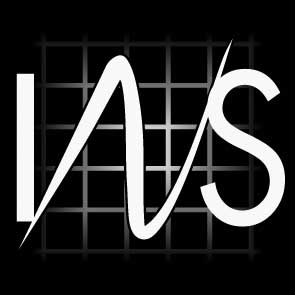 